PODZIĘKOWANIETrzeba życzliwości i dobroci, aby pomagać. 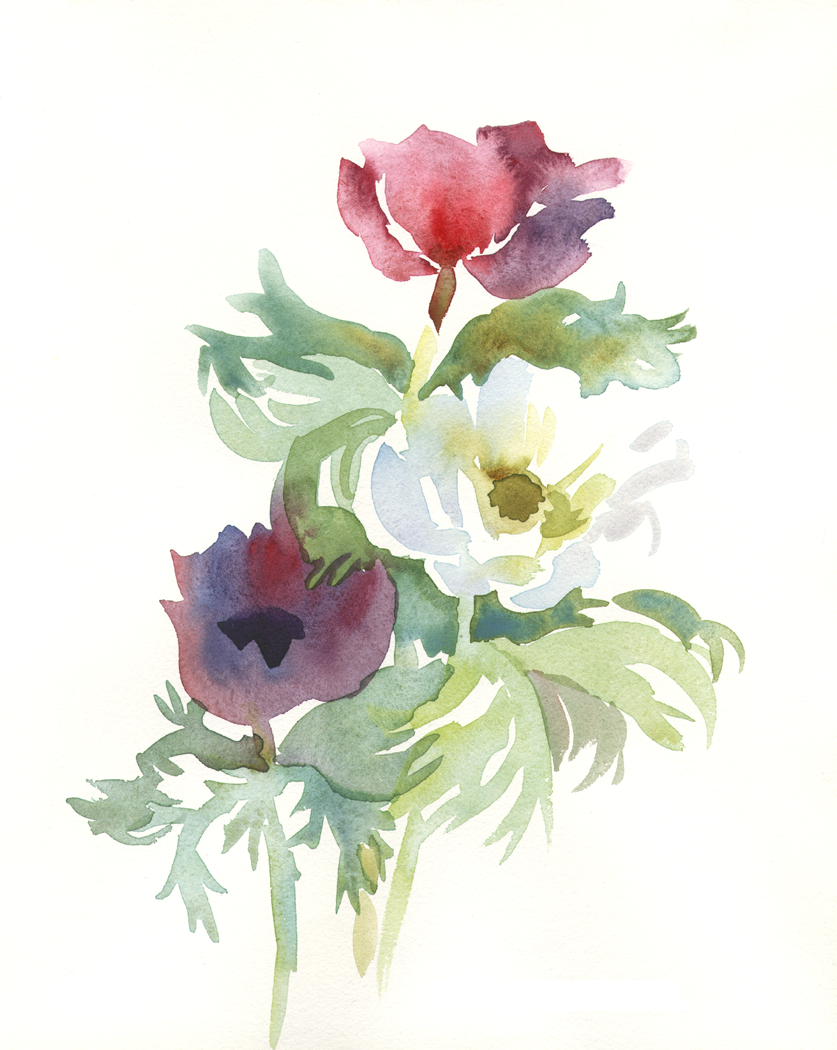 Trzeba wielkości ducha, aby pomagać bezinteresownie. Trzeba odwagi, aby nie zważając na przeszkody, wytrwale i do końca wyciągać przyjazną dłoń. Jan Paweł IIDyrektor Szkoły Podstawowej im. Leśników Polskich w Gębicach serdecznie dziękuje wszystkim osobom zaangażowanym w organizację uroczystego otwarcia Sali Sportowej w Gębicach połączonego z Gminnymi Obchodami Setnej Rocznicy Odzyskania Niepodległości przez Polskę.Szczególne słowa wdzięczności kieruję do Rady Rodziców Szkoły Podstawowej 
im. Leśników Polskich w Gębicachz jej Przewodniczącą Panią Bożeną Wolniewicz oraz klasowych trójek rodzicówza wszelkie Państwa inicjatywy, dzięki którym ten ważny dzień stał się dla całej społeczności szkolnej wyjątkowym świętem o charakterze sportowym i narodowym.Dziękuję za wsparcie, konstruktywne sugestie, za oddanie sprawom szkoły, a przede wszystkim za poświęcony czas i słowa sympatii. Głęboko wierzę, że współpraca między szkołą, a Rodzicami w dalszym ciągu będzie opierać się na wzajemnej życzliwości, pomocy i zrozumieniu.Z wyrazami szacunkuBeata MaszewskaDyrektor szkoły